Новости из детского садаФормирование личности дошкольника средствами физической культуры через игру в мини-футбол   Гармоничное развитие личности  ребенка средствами  физической культуры  достигается  в нашем детском саду через обучение  в игру  мини – футбол  уже второй год. Игра в мини-футбол является важной для формирования фундамента двигательных навыков и технической подготовленности, так как этот возраст наиболее благоприятен для развития скоростных и координационных способностей. Мини - футбол - интересная спортивная игра. Динамичность, эмоциональность, разнообразие действий в различных ситуациях привлекают дошкольников     Детско-юношеская спортивная  школа  Абатского района   предложила   нам  услуги по обучению детей 6 -8 лет «Мини – футболу»  по  дополнительной программе для дошкольных образовательных учреждений.      Наши дети  подготовительной группы   с удовольствием  познакомились  со спортивно – оздоровительным  комплексом,   с тренером – преподавателем  по  футболу  Шкуновым  Владимиром Ивановичем.       Поддерживая интерес детей, их желание активно двигаться,   мы: инструктор по физической культуре,   воспитатель и  помощник  воспитателя  еженедельно   по средам  водим  детей на секцию в спорткомплекс.             Попробовали себя в  игре  и девочки,  мальчики были их болельщиками и наоборот.   Владимир  Иванович, отметил, что  детей зачисляют на  футбол после согласия родителей и  предоставления справки от педиатра.      Спорткомплекс посещают все дети подготовительной группы.  Зачисленные дети занимаются с тренером, а остальные дети  в другом зале  СОКа с инструктором по физической культуре детского сада играют в спортивные игры.      В детский сад дети возвращаются радостные и счастливые, так как  у                   них укрепляется здоровье, поднимается настроение и бодрость духа.                              Скоробогатова  Н.М., инструктор по физической культуре. 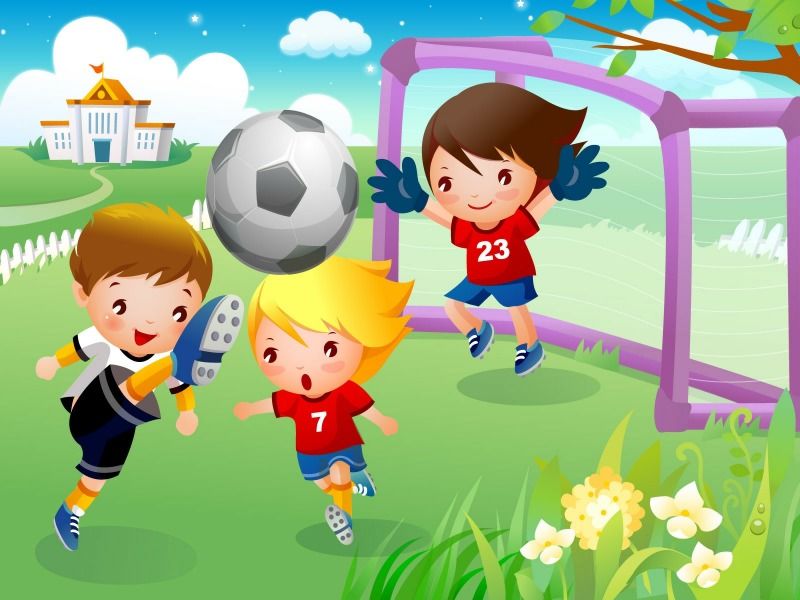 